1.- Create an appointment for:Patient: Davis, RyanDay: Next Monday at 10:00 a.m. 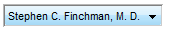 Provider:  Notes:  See the lab first.2.- Track this patieny today like this image: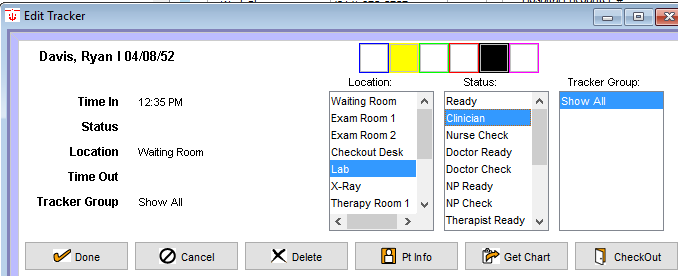 3.- 3.- Enter to the patient’s chart and take the vitals only like this image: 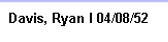 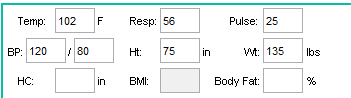 5.- 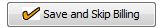 4.- Create a new refill like this image and save. 5.- Create a  like this image and save. 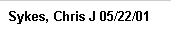 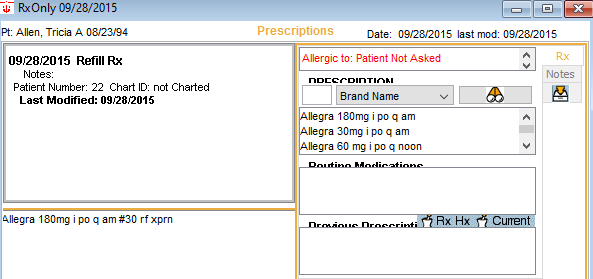 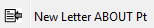 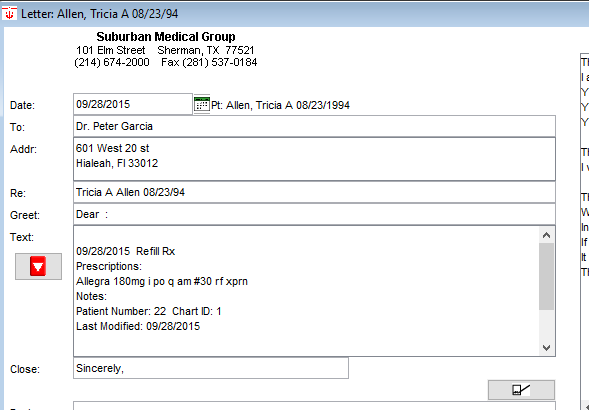 6.- Create a  like this image and save	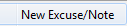 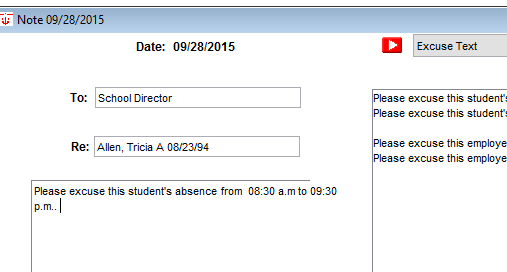 7.- Create a    like this image and 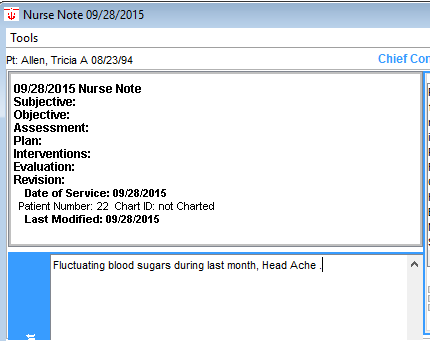 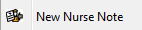 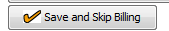 8.- Create a   like this image and 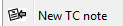 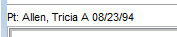 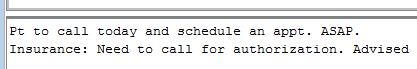 9.- Set the default farmacy to like this image: 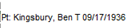 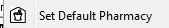 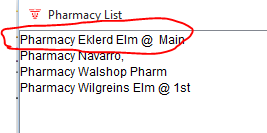 10.- Change the insurance company information: 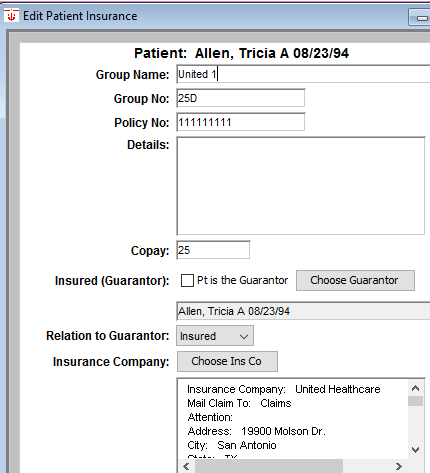 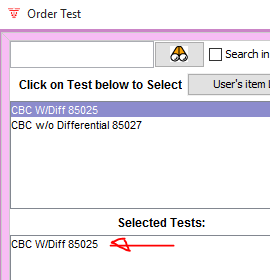 11.- Order a New CBC test for this patient.12.- The result of pending CBC was: 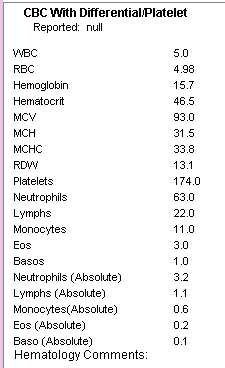 13.- Create a new to do list like this: 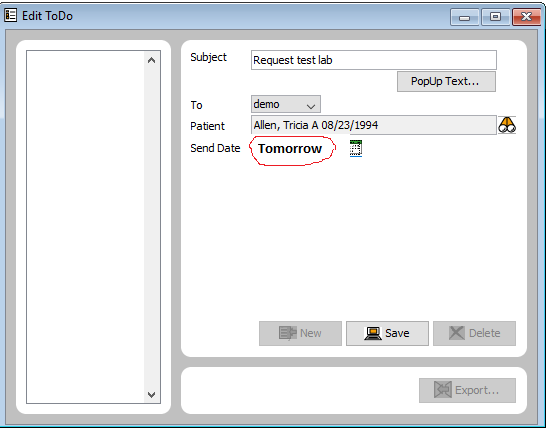 14.- Create this insure company: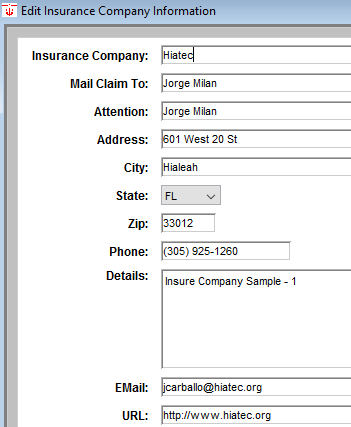 15.- Create this message and Chart it: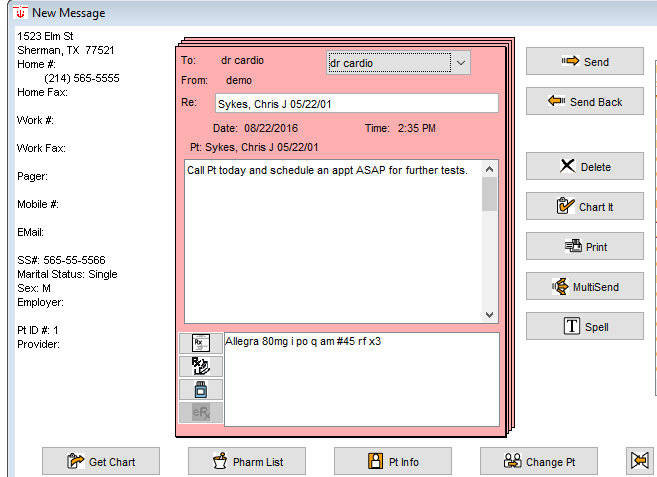 16.- Create this new address card: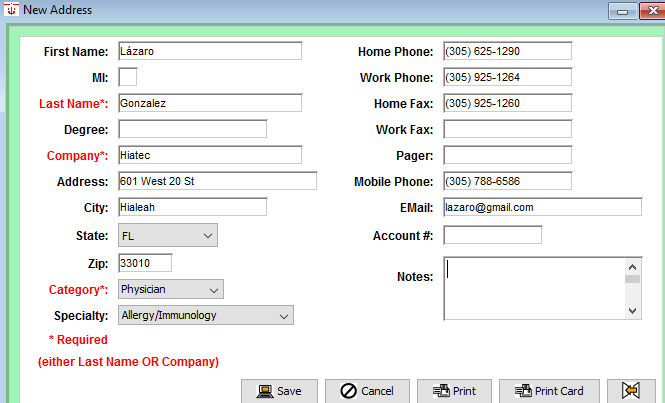 17.- Add this file cabinet document. Attach some doc.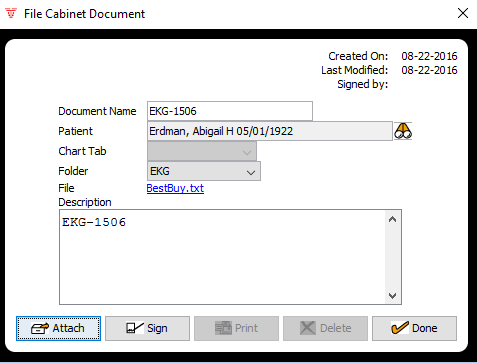 18.- Create this new farmacy: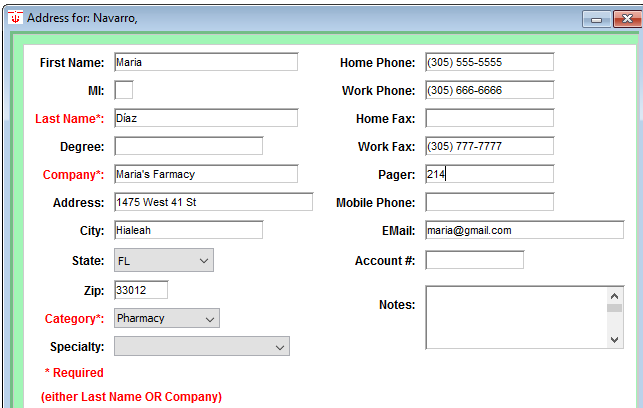 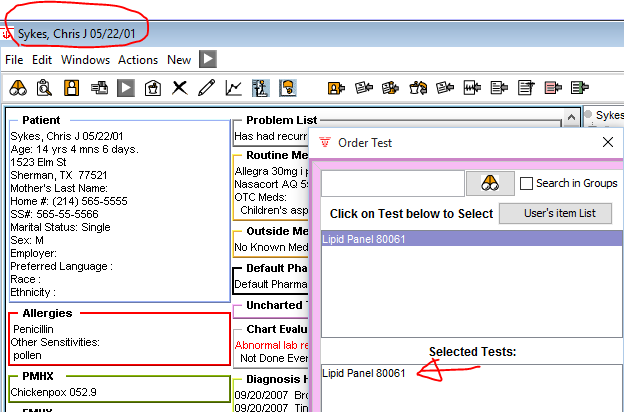 19.- Order this test:20.- Fill the result for the pass test: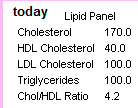 21.- Add a new bulletin board like this image: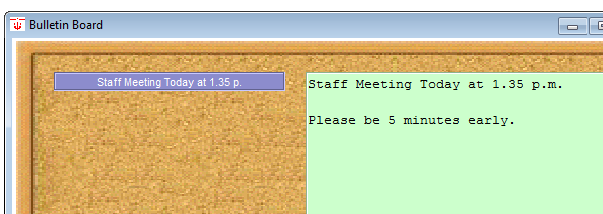 22.- Calc the delivery date like this image: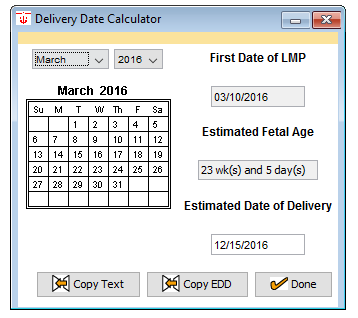 23.- Calc the Fº like this image: 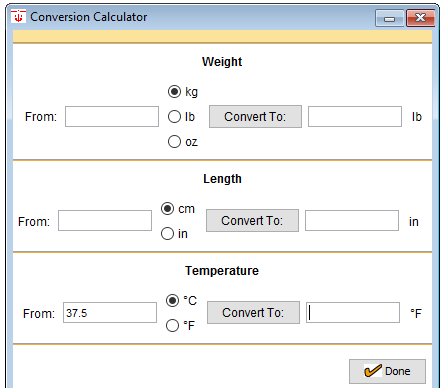 24.- Add a new immunization like this image: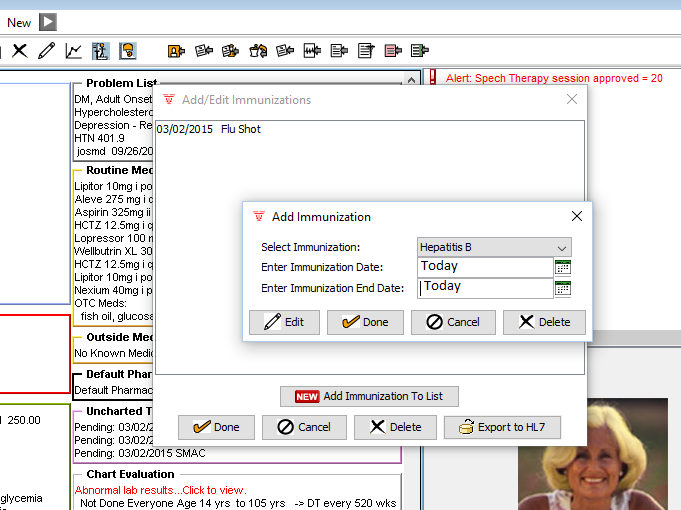 